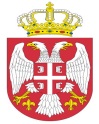  Република СрбијаАутономна Покрајина Војводина							ОПШТИНСКА УПРАВА ОПШТИНЕ ОЏАЦИ       			Одељење за урбанизам, стамбено-комуналне иимовинско-правне послове   		Број: ROP-ODZ-13218-ISAW-1/2020Заводни број: 351-123/2020-01Дана: 10.06.2020. године      О Џ А Ц ИОдељење за урбанизам, стамбено-комуналне и имовинско-правне послове, поступајући, на основу члана 8ђ., члана 134. и члана 145. став 1. Закона о планирању и изградњи („Сл.гласник РС“,број 72/09, 81/09-испр., 24/2011, 121/2012, 42/2013- одлука УС, 50/2013- одлука УС, 98/2013-одлука УС, 132/2014, 145/14, 83/18, 31/19, 37/19 др закон и 9/20), члана 28. и 29. Правилника о поступку спровођења обједињене процедуре електронским путем („Сл.гласник РС“ 68/19), члана 81. став 1. тачка 3. Статута општине Оџаци („Сл. лист општине Оџаци“, број 2/19), члана 19. Одлуке о организацији Општинске управе општине Оџаци („Службени лист општине Оџаци“, број 20/2017) и члана 136. Закона о општем управном поступку („Службени гласник РС“, број 18/16 и 95/18 аутентично тумачење), по захтеву инвеститора, Миленковић Милана из Оџака, ул. Сомборска бр.35, доноси:Р Е Ш Е Њ ЕОДОБРАВА СЕ Миленковић Милану из Оџака, ул. Мостонга бр.35, промена намене складишта за воће и поврће (број зграде 3 у ЛН 5630 к.о. Оџаци) у специјализовано складиште за воће и поврће  без извођења радова на катастарској парцели број 5616 к.о. Оџаци, укупне површине 8472 m2. Oбјекат је категорије Б, класификационе ознаке 125221.Укупна БРГП је 260,00 m2, укупна бруто површина приземља је 260,00 m2, укупна нето површина је 226,30 m2.Саставни део овог Решења су: Идејни пројекат израђен под бројем ИДП 011/2020, јун 2020. године, од стране  КД „Стат“ Оџаци, одговорно лице Слободан Томчић, главни пројектант Слободан Томчић, дипл.инж.грађ., лиценца ИКС бр. 310 2399 03.На основу члана 12. Одлуке о утврђивању доприноса за уређивање грађевинског земљишта („Сл.лист општине Оџаци“, бр. 4/15 и 14/17), доприноси за уређивање грађевинског земљишта се не обрачунавају и не наплаћују.Правоснажно решење, за објекте који се у складу са одредбама закона којим се уређује упис у јавну књигу о евиденцији непокретности и правима на њима могу уписати у јавну евиденцију, као и за промену намене објекта, односно дела објекта без извођења радова, представља основ за упис у јавну књигу о евиденцији непокретности и правима на њима.Орган надлежан за доношење решења не упушта се у оцену техничке документације која чини саставни део решења, те у случају штете настале као последица примене исте, за коју се накнадно утврди да није у складу са прописима и правилима струке, за штету солидарно одговарају пројектант који је израдио и потписао техничку документацију и инвеститор радова.О б р а з л о ж е њ еИнвеститор радова, Миленковић Милан из Оџака, улица Мостонга бр. 35, преко пуномоћника, Томчић Слободана из Оџака, обратио се овом органу захтевом, у форми електронског документа, за издавање Решења о одобрењу радова ближе описаних у диспозитиву овог решења.Уз захтев, подносилац захтева је доставио:Главна свеска идејног пројекта израђена под бројем ИДП 011/2020, јун 2020. године, од стране  КД „Стат“ Оџаци, одговорно лице Слободан Томчић, главни пројектант Слободан Томчић, дипл.инж.грађ., лиценца ИКС бр. 310 2399 03, Идејни пројекат – свеска 1 – пројекат архитектуре, израђен под бројем ИДП 011/2020, јун 2020. године, од стране  КД „Стат“ Оџаци, одговорно лице Слободан Томчић, главни пројектант Слободан Томчић, дипл.инж.грађ., лиценца ИКС бр. 310 2399 03;Пуномоћ- овлашћење за подношење захтева;Сагласност Николић Николе из Оџака, сувласника кат.парцеле број 5616 к.о. Оџаци;Графички прилози техничке документације у dwg формату;Доказ о уплати таксе и накнаде за Централну евиденцију;Препис листа непокретности број 5630 к.о. Оџаци.	Поступајући по захтеву, овај орган је извршио проверу испуњености формалних услова и утврдио да су формални услови из члана 29. Правилника о поступку спровођења обједињене процедуре електронским путем („Сл.гласник РС“, бр. 68/19) испуњени. На основу напред утврђеног, а у складу са чланом 145. Закона о планирању и изградњи („Сл.гласник РС“,број 72/09, 81/09-испр., 24/2011, 121/2012, 42/2013- одлука УС, 50/2013- одлука УС, 98/2013-одлука УС, 132/2014, 145/14, 83/18, 31/19, 37/19 др закон и 9/20), донето је решење као у диспозитиву.	ПОУКА О ПРАВНОМ ЛЕКУ: Против овог решења може се изјавити жалба у року од 8 дана од дана пријема истог, кроз Централни информациони систем за електронско поступање у оквиру обједињене процедуре, Покрајинском секретаријату за eнергетику, грађевину и саобраћај у Новом Саду, ул. Булевар Михајла Пупина број 16.  							             Руководилац Одељења,                                                                                 дипл.инж.грађ. Татјана Стаменковић